附件2农科讲堂移动端收看二维码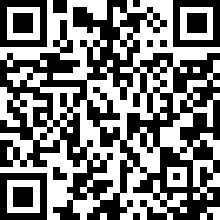 